PATVIRTINTATrakų gimnazijos direktoriaus 2018 m. rugpjūčio 31 d. įsakymu Nr. V-107TRAKŲ GIMNAZIJOS2018 - 2019 MOKSLO METŲ UGDYMO PLANASI SKYRIUS BENDROSIOS NUOSTATOS2018–2019 mokslo metų gimnazijos ugdymo planas reglamentuoja pradinio, pagrindinio, vidurinio ugdymo programų, mokiniams, turintiems specialiųjų ugdymosi poreikių, pritaikytų programų ir su šiomis programomis susijusių neformaliojo vaikų švietimo programų įgyvendinimą gimnazijoje. Vadovaujantis 2018–2019 mokslo metų Bendruoju pradinio ugdymo programos planu, patvirtintu Lietuvos Respublikos švietimo ir mokslo ministro 2017 m. birželio 2 d. įsakymu Nr. V-446 ir 2017–2018 ir 2018–2019 mokslo metų Pagrindinio ir vidurinio ugdymo programų bendraisiais ugdymo planais, patvirtintais Lietuvos Respublikos švietimo ir mokslo ministro 2017 m. birželio 2 d. įsakymu Nr. V-442 sudaromas 2018–2019 mokslo metų gimnazijos ugdymo planas. Gimnazijos ugdymo plano tikslas - formuoti ugdymo turinį ir organizuoti procesą taip, kad kiekvienas besimokantysis pasiektų asmeninės pažangos, gersnių ugdymo(si) rezultatų ir įgytų mokymuisi visą gyvenimą būtinų bendrųjų ir dalykinių kompetencijų.Gimnazijos ugdymo plano uždaviniai:numatyti gaires ugdymo procesui gimnazijoje įgyvendinti ir ugdymui pritaikyti pagal mokinių mokymosi poreikius;kurti ugdymo proceso dalyvių sąveiką (mokytojo ir mokinio, mokinio ir mokinio, mokymo ir mokymosi aplinkų) ugdymo(si) procese;tikslingai planuoti ir organizuoti ugdymą optimizuojant mokymosi krūvius;nustatyti pamokų skaičių, skirtą pradinio, pagrindinio, vidurinio ugdymo dalykų programoms įgyvendinti.Gimnazijos ugdymo planą rengė direktoriaus 2018 kovo 26 d. įsakymu Nr. V-39 sudaryta darbo grupė.PIRMASIS SKIRSNISMOKSLO METŲ TRUKMĖ. UGDYMO ORGANIZAVIMASMokslo metų/ugdymo proceso pradžia 2018 m. rugsėjo 3 d.Pradinio, pagrindinio ir vidurinio ugdymo proceso trukmė:1–4 klasės mokiniams – 175 ugdymo dienos, 35 savaitės;5–8, I–III gimnazijos klasės mokiniams – 185 ugdymo dienos, 37 savaitės; IV gimnazijos klasės mokiniams – 165 ugdymo dienos, 33 savaitės.Ugdymo procese skiriamos atostogos (į atostogų trukmę neįskaičiuojamos šventinės dienos):Ugdymo procesas, įgyvendinant pradinio, pagrindinio ir vidurinio ugdymo programas,  skirstomas trimestrais:    pusmečiais:Gimnazija dirba penkias dienas per savaitę.Pagrindinė ugdymo proceso organizavimo forma – pamoka.10.1. pamokų laikas:1 pamoka 8.00 – 8.45 val.2 pamoka 8.55 – 9.40 val.3 pamoka 9.55 – 10.40 val.4 pamoka 10.55 – 11.40 val.5 pamoka 11.55 – 12.40 val.6 pamoka 12.50 – 13.35 val.7 pamoka 13.45 – 14.30 val.8 pamoka 14.35 – 14.40 val.Sprendimus dėl 2018-2019 m. m. 15 ugdymo dienų organizavimo laiko priima: gimnazija dėl 10 ugdymo dienų, o Trakų rajono savivaldybės administracija dėl 5 ugdymo dienų. Atsižvelgiant į savininko teises ir pareigas įgyvendinančios institucijos siūlymus 2018–2019 mokslo metais 15 ugdymo dienų skiriama:pažintinei, kultūrinei, socialinei, pilietinei veiklai (išvykos, renginiai, akcijos ir t.t.);projektinei, tiriamajai veiklai mokinių poreikiams tenkinti (konsultacijos, integruotos pamokos, naujos edukacinės patalpos);sportinei veiklai, sveikatingumo ugdymui bei gimnazijos bendruomenės bendradarbiavimo plėtojimui (varžybos, žygiai, dalykų savaitės, sveikatiada ir t. t.);veikla numatoma gimnazijos metiniame plane, ilgalaikiuose planuose, aptariama metodinėse grupėse, fiksuojama elektroniniame dienyne;veiklos gali būti koreguojamos atsižvelgiant į miesto renginių planus ir brandos egzaminų bei   PUPP ir NMPP tvarkaraščius.IV gimnazijos klasės mokiniui, laikančiam pasirinktą brandos egzaminą ugdymo proceso metu, jo pageidavimu gali būti suteikiama laisva diena prieš brandos egzaminą. Ši diena įskaičiuojama į mokymosi dienų skaičių.Gimnazijos vadovas, esant aplinkybėms, keliančioms pavojų mokinių sveikatai ar gyvybei, ar paskelbus ekstremaliąją padėtį, priima sprendimus dėl ugdymo proceso koregavimo. Ekstremalioji padėtis – tai padėtis, kuri susidaro dėl kilusio ekstremalaus (gamtinio, techninio, ekologinio ar socialinio) įvykio ir kelia didelį pavojų žmonių gyvybei ar sveikatai, turtui, gamtai arba lemia žmonių žūtį, sužalojimą ar didelius turtinius nuostolius. Sprendimą dėl ekstremaliosios padėties paskelbimo nelaimės apimtoje savivaldybės teritorijoje priima savivaldybės administracijos direktorius. Gimnazijos vadovas apie priimtus sprendimus dėl ugdymo proceso koregavimo informuoja savivaldybės vykdomąją instituciją ar jos įgaliotą asmenį.Jei oro temperatūra – 20 laipsnių šalčio ar žemesnė, į mokyklą gali nevykti 1–5 klasių mokiniai, esant 25 laipsniams šalčio ar žemesnei temperatūrai – ir kitų klasių mokiniai. Ugdymo procesas, atvykusiems į mokyklą mokiniams, vykdomas. Mokiniams, neatvykusiems į mokyklą, mokymuisi reikalinga informacija skelbiama mokyklos internetinėje svetainėje ir/arba Mano dienyne. Šios dienos įskaičiuojamos į mokymosi dienų skaičių.ANTRASIS SKIRSNISGIMNAZIJOS UGDYMO TURINIO ĮGYVENDINIMAS. UGDYMO PLANO RENGIMAS15. Gimnazijos ugdymo turinys formuojamas pagal gimnazijos tikslus, konkrečius mokinių ugdymo(si) poreikius ir įgyvendinamas vadovaujantis Pradinio, pagrindinio, vidurinio ugdymo programų aprašu, patvirtintu Lietuvos Respublikos švietimo ir mokslo ministro 2015 m. gruodžio 21 d. įsakymu Nr. V-1309 „Dėl Pradinio, pagrindinio ir vidurinio ugdymo programų aprašo patvirtinimo“ (toliau – Ugdymo programų aprašas), Pradinio ir pagrindinio ugdymo bendrosiomis programomis, patvirtintomis Lietuvos Respublikos švietimo ir mokslo ministro 2008 m. rugpjūčio 26 d. įsakymu Nr. ISAK-2433 „Dėl Pradinio ir pagrindinio ugdymo bendrųjų programų patvirtinimo“ (toliau – Pagrindinio ugdymo bendrosios programos), Vidurinio ugdymo bendrosiomis programomis, patvirtintomis Lietuvos Respublikos švietimo ir mokslo ministro    2011 m. vasario 21 d. įsakymu Nr. V-269 „Dėl Vidurinio ugdymo bendrųjų programų patvirtinimo“ (toliau – Vidurinio ugdymo bendrosios programos), Geros mokyklos koncepcija, patvirtinta Lietuvos Respublikos švietimo ir mokslo ministro 2015 m. gruodžio 21 d. įsakymu Nr. V-1308 „Dėl Geros mokyklos koncepcijos patvirtinimo“ (toliau – Geros mokyklos koncepcija), Bendraisiais ugdymo planais, Mokymosi pagal formaliojo švietimo programas (išskyrus aukštojo mokslo studijų programas) formų ir mokymo organizavimo tvarkos aprašu, patvirtintu Lietuvos Respublikos švietimo ir mokslo ministro 2012 m. birželio 28 d. įsakymu Nr. V-1049 „Dėl Mokymosi pagal formaliojo švietimo programas (išskyrus aukštojo mokslo studijų programas) formų ir mokymo organizavimo tvarkos aprašo patvirtinimo“ ir kt. 16. Gimnazijoje vykdomoms ugdymo programoms įgyvendinti rengiamas ugdymo planas. Ugdymo planas – tai ugdymo turinio įgyvendinimo, vadovaujantis gimnazijos susitarimais, bendrųjų ugdymo planų bendrosiomis nuostatomis ir bendrąjį ugdymą reglamentuojančiais kitais teisės aktais, aprašas. Ugdymo plane, atsižvelgiant į gimnazijos kontekstą, pateikiami konkretūs ugdymo proceso organizavimo sprendimai Pradinio, Pagrindinio ir Vidurinio ugdymo bendrosioms programoms įgyvendinti. Gimnazijoje susitarta dėl ugdymo plano turinio, struktūros ir formos ir jo įgyvendinimo galimybių;Gimnazijos ugdymo turinys formuojamas atrenkant ir pritaikant ugdymo turinį pagal gimnazijos tikslus, Lietuvos kultūros vertybes, konkrečius mokinių ugdymo(si) poreikius.Gimnazijos ugdymo turinys formuojamas ir įgyvendinamas vadovaujantis 2017–2019 mokslo metų pradinio ugdymo programos bendruoju ugdymo planu, patvirtintu Lietuvos Respublikos švietimo ir mokslo ministro 2017 m. birželio 2 d. įsakymu Nr. V – 446 ir 2017-2018 ir 2018-2019 mokslo metų pagrindinio ir vidurinio ugdymo programų bendraisiais ugdymo planais, patvirtintais Lietuvos Respublikos švietimo ir mokslo ministro 2017 m. birželio 2 d. įsakymu Nr. V-442; Mokymosi pagal formaliojo švietimo programas formų ir mokymo organizavimo tvarkos aprašu, patvirtintu Lietuvos Respublikos švietimo ir mokslo ministro 2012 m. birželio 28 d. įsakymu Nr. V-1049.Ugdymo planas parengtas vieneriems mokslo metams.Ugdymo plano projektas buvo suderintas su Gimnazijos taryba ir su švietimo skyriumi.Pritaikant ir įgyvendinant ugdymo turinį Gimnazijoje priimti sprendimai:21.1. Gimnazijos taryba:21.1.1.  nustatė ugdymo proceso organizavimą;  21.1.2.  apsvarstė neformaliojo švietimo veiklos ir renginių organizavimo klausimus;21.1.3. apsvarstė neformaliojo vaikų švietimo organizavimą (programų pasiūlą, jų organizavimo būdus, formas, laiką), mokinių skaičių grupėje (ne mažiau 12 mokinių);21.1.4.  priėmė sprendimą dėl antrosios užsienio (rusų arba prancuzų) kalbos mokymo;21.1.5. pritarė mokymo ir mokymosi išteklių įgijimo ir naudojimo keliamiems gimnazijos tikslams įgyvendinti;21.1.6. pateikė pasiūlymus dėl informacijos teikimo dažnumo ir būdų mokinių tėvams (globėjams, rūpintojams) apie mokinių mokymosi pažangą ir pasiekimus.21.2. Mokytojų taryba:21.2.1.   aptarė Ugdymo plano įgyvendinimo ir ugdymo proceso organizavimo klausimus;21.2.2. aptarė dalykų mokymosi pasiekimų vertinimo, įskaitymo, numatytų vaikams, atleistiems nuo menų ar kūno kultūros pamokų, saugumo užtikrinimo priemones;21.2.3.   aptarė pasirenkamųjų dalykų ir dalykų modulių, programų modulių pasiūlą ir rengimą (nesant švietimo ir mokslo ministro patvirtintų);21.2.4. aptarė mokinių socialinės - pilietinės veiklos organizavimo, atsižvelgus į mokinių, Gimnazijos ir vietos bendruomenės poreikius, galimybes.21.3. Direktorius:21.3.1. suderino su gimnazijos taryba, priėmė sprendimus dėl ugdymo proceso koregavimo.21.4. Metodinė taryba:21.4.1. nustatė ugdymo turinio planavimo formas: ilgalaikis teminis planas, trumpalaikis teminis planas, individualus ugdymo planas;21.4.2. nustatė mokinių mokymosi krūvio reguliavimo priemones: pamokų ugdymo(si) valandų skaičių, kontrolinių ir kitų diagnostinių darbų vykdymo laiką (vienas kontrolinis arba diagnostinis darbas klasei per dieną pagal grafiką);21.4.3. numatė III – IV gimnazijos klasių mokinių mokomųjų dalykų ir/arba kursų keitimo tvarką.TREČIASIS SKIRSNISMOKINIO INDIVIDUALAUS UGDYMO PLANO SUDARYMASNorint padėti mokiniui sėkmingai mokytis, ugdymas individualizuojamas sudarant mokinio individualų ugdymo planą, kuriuo siekiama padėti mokiniui planuoti, siekti aukštesnius ugdymo(si) pasiekimus, prisiimti asmeninę atsakomybę, įgyti reikiamas kompetencijas, išsikelti įgyvendinamus tikslus ir jų siekti.Kiekvienas mokinys, kuris mokosi pagal vidurinio ugdymo programą, pasirengė individualų ugdymo planą, suderintą su gimnazijos galimybėmis. Mokinio individualaus ugdymo plano formą mokiniui siūlo gimnazija.Mokinio individualus ugdymo planas parengtas ir įgyvendinamas bendradarbiaujant mokytojams, mokiniams, mokinių tėvams (globėjams, rūpintojams) ir gimnazijos vadovams, švietimo pagalbos specialistams. Planas gali būti keičiamas gimnazijos direktoriaus nustatyta tvarka ir terminais: mokiniui besimokančiam pagal vidurinio ugdymo programą, 2 mokslo metams; mokiniui, turinčiam specialiųjų poreikių, kiekvienam trimestrui; mokiniui, besimokančiam namuose, kiekvienam trimestrui; mokiniui, atvykusiam iš kitos valstybės, mokytis lietuvių kalbos ir kitų dalykų, tam tikram laikotarpiui.Mokiniui, kuris mokosi pagal vidurinio ugdymo programą,rengiamas individualus ugdymo planas, vadovaujantis Trakų gimnazijos Mokinių bendrojo ugdymo dalyko programos, dalyko kurso/kalbos mokėjimo lygio, pasirenkamojo dalyko ar pasirenkamojo dalyko modulio keitimo tvarka, patvirtinta gimnazijos direktoriaus 2015 m. rugsėjo 1 d. įsakymu Nr. V-119.KETVIRTASIS SKIRSNISMOKINIO GEROVĖS UŽTIKRINIMAS IR SVEIKATOS UGDYMAS GIMNAZIJOJE25. Gimnazijoje, įgyvendinant pradinio, pagrindinio ir vidurinio ugdymo programas: 25.1. vadovaujamasi Lietuvos higienos norma HN 21:2017 „Mokykla, vykdanti bendrojo ugdymo programas. Bendrieji sveikatos ir saugos reikalavimai“, patvirtinta Lietuvos Respublikos sveikatos apsaugos ministro 2011 m. rugpjūčio 10 d. įsakymu Nr. V773 „Dėl Lietuvos higienos normos HN 21:2017. Mokykla, vykdanti bendrojo ugdymo programas. Bendrieji sveikatos saugos reikalavimai“;25.2. sudaromos sąlygos mokiniui ugdytis bendrąsias kompetencijas, aktyviai veikti, tyrinėti, bendrauti ir bendradarbiauti įvairiose veiklose ir fizinėse bei virtualiose aplinkose, dalį formaliojo ir neformaliojo švietimo veiklų organizuojant už gimnazijos ribų (gamtoje, muziejuose, įvairiose įstaigose ir pan.); 25.3. sudaromos salygos per pertraukas 10 - 15 min užsiimti fiziškai aktyvia veikla – stalo tenisas, kvadratas, šokis ir t. t. 26. Į gimnazijos ugdymo turinį integruojama Sveikatos ugdymo bendroji programa, patvirtinta Lietuvos Respublikos švietimo ir mokslo ministro 2012 m. rugpjūčio 31 d. įsakymu Nr. V-1290 „Dėl Sveikatos ugdymo bendrosios programos patvirtinimo“.27. Gimnazija sudaro sąlygas mokiniui mokytis pagarba vienas kitam tarp mokinių, mokinių ir mokytojų, kitų mokyklos darbuotojų grįstoje, psichologiškai, dvasiškai ir fiziškai sveikoje ir saugioje aplinkoje, laiku pastebi ir nedelsdama sustabdo patyčių ir smurto apraiškas užtikrinant higienos reikalavimų neviršijantį mokymosi krūvį.28. Gimnazijoje veikia Vaiko gerovės komisija, kuri organizuoja ir koordinuoja prevencinį darbą, rūpinasi saugios ir palankios mokiniams aplinkos kūrimu, organizuoja ir koordinuoja švietimo programų pritaikymą mokiniams, turintiems specialiųjų ugdymosi poreikių ir atlieka kitas  funkcijas, vadovaudamasi gimnazijos gerovės komisijos darbo reglamentu, patvirtintų Trakų gimnazijos direktoriaus 2017 m. lapkričio 24 d. įsakymu Nr. V- 156.30. Gimnazija organizuoja kryptingas sveikos gyvensenos stiprinimo ir prevencines veiklas: pasirenka nuoseklią ir ilgalaikę socialines emocines kompetencijas ugdančią prevencinę programą, apimančią patyčių, smurto, alkoholio ir kitų psichiką veikiančių medžiagų vartojimo prevenciją, ir sudaro sąlygas kiekvienam mokiniui nuolat joje dalyvauti, vadovaudamasi Smurto prevencijos įgyvendinimo mokyklose rekomendacijomis patvirtintomis 2017 m. kovo 2 d. įsakymu Nr. V-190 „Dėl Smurto prevencijos įgyvendinimo mokyklose rekomendacijų patvirtinimo“:31. Gimnazija, vadovaudamasi gimnazijos patyčių prevencijos ir intervencijos vykdymo organizavimo tvarkos aprašu, patvirtintu Trakų gimnazijos direktoriaus 2017 m. kovo 28 d. įsakymu Nr. V-49, gimnazijos darbuotojų veiksmų įtarus mokinį vartojus alkoholį, tabaką ir  (ar) kitas psichiką veikiančias medžiagas tvarkos aprašu patvirtintu Trakų gimnazijos direktoriaus 2017 m. rugpjūčio 22 d. įsakymu Nr. V-95 įgyvendina integruojamas į dalykų ugdymo turinį, neformalųjį švietimą ir klasių vadovų veiklą švietėjiškas paskaitas - diskusijas, praktinius užsiėmimus, gimnazijos pagalbos mokiniui specialistai planuoja ir organizuoja kryptingus sveikos gyvensenos, sveikatos saugojimo ir stiprinimo renginius, Tolerancijos diena“, ,,Savaitė be patyčių“, mokinių savivalda organizuoja fiziškai aktyvias pertraukas ir kita.32. Į gimnazijos dalykų ugdymo turinį, neformalųjį švietimą ir klasių vadovų veiklą integruojama: Alkoholio, tabako ir kitų psichiką veikiančių medžiagų vartojimo prevencijos programa, patvirtinta Lietuvos Respublikos švietimo ir mokslo ministro 2006 m. kovo 17 d. įsakymu Nr. ISAK-494 „Dėl Alkoholio, tabako ir kitų psichiką veikiančių medžiagų vartojimo prevencijos programos patvirtinimo“, Sveikatos ir lytiškumo ugdymo bei rengimo šeimai bendroji programa, patvirtinta Lietuvos Respublikos švietimo ir mokslo ministro 2016 m. spalio 25 d. įsakymu Nr. V-941 „Dėl sveikatos ir lytiškumo ugdymo bei rengimo šeimai bendrosios programos patvirtinimo“; tarptautinė prevencinė programa „Olweus“, Gyvenimo įgūdžių ugdymo programa 5–8 klasių mokiniams ir socialinių įgūdžių ugdymo programa gimnazijos I–IV klasių mokiniams.33. Gimnazija dalyvauja ES programose „Vaisių vartojimo skatinimas švietimo įstaigose“ ir „Pienas vaikams“.Ugdymas karjerai gimnazijoje organizuojamas vadovaujantis Trakų gimnazijos ugdymo karjerai tvarkos aprašu, patvirtintu gimnazijos direktoriaus 2016 m. gruodžio 22 d. įsakymu Nr. V-146.PENKTASIS  SKIRSNISPAŽINTINIŲ, KULTŪRINIŲ, SOCIALINIŲ IR PILIETINIŲ VEIKLŲ PLĖTOJIMASIntegruojant formalųjį ir neformalųjį ugdymą, pažintinė, kultūrinė, meninė, kūrybinė (toliau – pažintinė, kultūrinė veikla) veikla yra siejama su gimnazijos ugdymo tikslais ir su mokinių mokymosi poreikiais: Gimnazijoje yra tobulinamos asmeninės, kultūrinės, estetinės, bendrosios kompetencijos bei ugdomos vertybinės nuostatos; Ši veikla organizuojama ne tik gimnazijoje, bet ir kitose aplinkose: muziejuose, teatruose, aukštosiose mokyklose, bibliotekose, kultūriniuose centruose, virtualiosiose mokymosi aplinkose ir kt. Metodinėse grupėse mokytojai aptaria, kokiose klasėse, kokiuose dalykuose kiek pamokų skirs šiai veiklai (iki 10 procentų dalykui skiriamų pamokų). Dalykų mokytojai konkretizuoja savo sprendimus ilgalaikiuose planuose.Pažintinė, kultūrinė veikla yra privaloma, sudėtinė ugdymo proceso veiklos dalis, kuriai skiriama 15 dienų per mokslo metus.Mokiniui, kuris mokosi pagal pagrindinio ugdymo programą, privaloma socialinė-pilietinė veikla, kuriai skiriama ne mažiau kaip 10 valandų (pamokų) ir ne daugiau kaip 20 valandų per mokslo metus. Socialinės-pilietinės veiklos programa integruojama į pilietiškumo pagrindus, klasės valandėles, kultūrinę, meninę, pažintinę, kūrybinę, sportinę, praktinę veiklą bei neformalųjį ugdymą.socialinę-pilietinę veiklą organizuoja klasės vadovas, dalyko mokytojas, socialinis pedagogas arba kiti gimnazijos darbuotojai, apskaitą vykdo klasės vadovas;kiekvienas mokinys iš klasės vadovo gauna socialinės-pilietinės veiklos apskaitos lapą, kurį užpildo konkrečią veiklą skyręs mokytojas;užpildytą socialinės-pilietinės veiklos lapą mokiniai grąžina klasės vadovui;pamokų metu vykdoma socialinė-pilietinė veikla fiksuojama Mano dienyne, ne pamokų metu vykdoma socialinė-pilietinė veikla fiksuojama socialinės-pilietinės veiklos ataskaitos lape.Socialinė-pilietinė veikla yra organizuojama vadovaujantis Trakų gimnazijos 5–8, I-II gimnazijos klasių mokinių socialinės-pilietinės veiklos organizavimo tvarkos aprašu, patvirtintu gimnazijos direktoriaus 2017 m. birželio 14 d. įsakymu Nr. V-187.ŠEŠTASIS SKIRSNISMOKINIŲ MOKYMOSI KRŪVIO REGULIAVIMASMokyklos direktoriaus pavaduotoja ugdymui organizuoja mokyklos veiklą, susijusią su mokinių mokymosi krūvių reguliavimu:organizuoja mokytojų bendradarbiavimą sprendžiant mokinių mokymosi motyvacijos ir mokymosi krūvio optimizavimo klausimus;organizuoja ir vykdo mokinių mokymosi krūvio bei mokiniams skiriamų namų darbų stebėseną ir kontrolę;namų darbų skyrimas:1-ų klasių mokiniams – ne daugiau kaip 30 min.; 2-ų klasių mokiniams – ne daugiau kaip 45 min.; 3–4-ų klasių mokiniams – ne daugiau kaip 1 val.; 5–6-ų klasių mokiniams – 1,5 val.;7–8-ų klasių mokiniams – 2 val.;I-IV gimnazijos klasių mokiniams – 2,5 val.;atostogoms, savaitgaliams, švenčių dienoms namų darbai neskiriami;siekiant mažinti namų darbų krūvį, pamokose praktikuojami aktyvieji mokymo metodai, kurie skatina kuo daugiau išmokti pamokose;namų darbai skiriami diferencijuotai atsižvelgiant į mokinių gebėjimus;mokiniai negalintys atlikti namų darbų dėl nepalankių socialinių, ekonominių, kultūrinių sąlygų namuose, turi galimybę atlikti juos mokyklos patalpose (skaitykloje, bibliotekoje, poilsio zonose);kontrolinių darbų (kontrolinis darbas – ne mažesnės kaip 30 minučių trukmės savarankiškas, projektinis, kūrybinis ar kitoks raštu atliekamas ir įvertinamas darbas, skirtas mokinių pasiekimams ir pažangai patikrinti baigus dalyko programos dalį) rašymas:mokiniai rašo tik vieną kontrolinį darbą per dieną;penktadieniais, po ligos, atostogų, ar šventinių dienų kontroliniai darbai nerašomi, išskyrus dalykus, kuriems skiriama 1 valanda per savaitę;apie kontrolinį darbą mokiniai perspėjami prieš savaitę;klasėse dirbantys mokytojai derina tarpusavyje kontrolinių darbų grafiką, ne vėliau kaip prieš savaitę įrašo kontrolinio darbo datą kontrolinių darbų apskaitos lape elektroniniame dienyne.Mokiniai mokyklos vadovo įsakymu atleidžiami nuo menų (dailės, muzikos), kūno kultūros ir kitų dalykų savaitinių pamokų (ar jų dalies) lankymo, vadovaujantis Trakų gimnazijos mokymosi pagalbos mokiniui teikimo tvarkos aprašu, patvirtintu Trakų gimnazijos direktoriaus 2016 m. gruodžio 22 d. įsakymu Nr. V-144.Mokymosi krūvį padeda optimizuoti dalykų integracija.Mokinių mokymosi krūvis aptariamas metodinių grupių, Mokytojų tarybos posėdžiuose.SEPTINTASIS  SKIRSNISMOKYMOSI PASIEKIMŲ IR MOKYMOSI PAŽANGOS VERTINIMAS39. Mokinių pažangos ir pasiekimų vertinimas yra gimnazijos ugdymo turinio dalis, kuri suderinta su keliamais ugdymo tikslais ir ugdymo proceso organizavimu. Vertinant mokinių pažangą ir pasiekimus ugdymo procese vadovaujamasi Bendrosiomis programomis, Ugdymo programų aprašu, Nuosekliojo mokymosi pagal bendrojo ugdymo programas tvarkos aprašu ir Trakų gimnazijos mokinių pasiekimų ir pažangos vertinimo tvarkos aprašu, patvirtintu gimnazijos direktoriaus 2017 m. vaario 17 d. įsakymu Nr. V-26.AŠTUNTASIS  SKIRSNISMOKYMOSI PASIEKIMŲ GERINIMAS IR MOKYMOSI PAGALBOS TEIKIMAS, ĮGYVENDINANT PAGRINDINIO UGDYMO PROGRAMĄGimnazija sudaro sąlygas kiekvienam mokiniui mokytis pagal jo gebėjimus ir pasiekti kuo aukštesnius pasiekimus.Už mokymosi pasiekimų stebėsenos koordinavimą, gerinimą ir mokymosi pagalbos organizavimą gimnazijoje atsako direktoriaus pavaduotoja ugdymui.Gimnazija užtikrina sisteminę mokymosi pagalbą, vadovaudamasi Trakų gimnazijos pagalbos mokiniui teikimo tvarkos aprašu, patvirtintu gimnazijos direktoriaus 2016 m. gruodžio 22 d. įsakymu Nr. V-114 ir Pagalbos teikimo vaikui modelio tvarkos aprašu gimnazijoje, patvirtinta gimnazijos direktoriaus 2017 m. spalio 11 d. įsakymu Nr. V-141.Dalykų mokytojai ir klasės vadovai stebi, analizuoja mokinių pasiekimus, laiku identifikuoja kylančius mokymosi sunkumus, apie juos informuoja mokinio tėvus (globėjus, rūpintojus), direktoriaus pavaduotoją ugdymui, atsakingą už mokymosi pasiekimų gerinimą ir mokymosi pagalbos organizavimą. Kartu tariamasi dėl veiksmingos mokymosi pagalbos suteikimo.Mokymosi pagalba mokiniui suteikiama, kai jo pasiekimų lygis (vieno ar kelių dalykų) žemesnis, nei numatyta Pradinio ir pagrindinio ugdymo bendrosiose programose, ir mokinys nedaro pažangos; kai mokinys gauna kelis iš eilės nepatenkinamus konkretaus dalyko įvertinimus; kai kontrolinis darbas įvertinamas nepatenkinamai; kai mokinys dėl ligos ar kitų priežasčių praleido dalį pamokų; kai mokinys baigė tarptautinę bendrojo ugdymo programą ar jos dalį ir turi spragų ir pan.Mokymosi pagalba teikiama laiku, atsižvelgiant į mokančio mokytojo ar gimnazijos pagalbos specialisto rekomendacijas ir atitinka mokinio mokymosi galias. Mokymosi pagalbos teikimo dažnumas ir intensyvumas priklauso nuo jos poreikio mokiniui, atsižvelgus į mokančio mokytojo rekomendacijas.Gimnazija, keldama uždavinį pagerinti mokinių pasiekimus konkrečiose srityse, atsižvelgia į mokinių poreikius, tėvų lūkesčius, pasirenka veiksmingas priemones šiems uždaviniams įgyvendinti.Mokymosi pagalba teikiama:pirmiausia pamokoje, stebint grįžtamąjį ryšį nedelsiant koreguojamas mokinio mokymasis, pritaikant tinkamas mokymo(si) užduotis, metodikas ir kt.;skiriant trumpalaikes ar ilgalaikes konsultacijas pagal sudarytą ir suderintą su mokinio ir jo tėvais (globėjais, rūpintojais) individualų ugdymo planą, kurių trukmę rekomenduoja mokantis mokytojas ar nustato gimnazijos pagalbos mokiniui specialistai pagal mokymosi pagalbos poreikį;organizuojant pačių mokinių pagalbą kitiems mokiniams.Mokymosi pagalba skiriama individualiai arba sudarant mokinių, kuriems reikia panašaus pobūdžio pagalbos, grupes. Šios grupės gali būti sudarytos ir iš gretimų klasių:dėl individualių ir grupinių konsultacijų skyrimo mokantis mokytojas raštu kreipiasi į direktorių, argumentuodamas jų būtinumą.Siekdama pagerinti mokinių pažangą ir pasiekimus, gimnazija:suteikia pagalbą pirmiausia tiems mokiniams, kurių pasiekimai žemi arba aukščiausi;stiprina mokinių motyvaciją kryptingai veikti, siekiant mokymosi tikslų;tobulina gimnazijos mokinių pažangos ir pasiekimų vertinimo tvarką, itin daug dėmesio skiria formuojamajam ir diagnostiniam vertinimui;sudaro sąlygas mokytojams tobulinti ugdymo individualizavimo metodiką, prireikus pasitelkia gimnazijos pagalbos specialistus ugdymo turiniui planuoti ir laiku koreguoti, atsižvelgia į mokinių mokymosi pagalbos poreikius;sudaro galimybes mokytojams tobulinti profesines žinias, ypač dalykines kompetencijas ir gebėjimus, organizuoti ugdymo procesą įvairių gebėjimų ir poreikių mokiniams;įtraukia į vaiko ugdymo procesą mokinio tėvus (globėjus, rūpintojus) ne tik spręsdama vaikų ugdymosi problemas, bet ir teikdama įvairią mokymosi pagalbą, supažindindama su darbo ir profesijų pasauliu, organizuodama gimnazijos gyvenimą;kartu su mokiniu, mokinio tėvais (globėjais, rūpintojais), vaiko gerovės komisija sprendžia mokinių vėlavimo į pamokas ir jų nelankymo priežastis;skatina mokinius rinktis mokymosi strategijas, padedančias atskleisti kūrybingumą.Gimnazija, atsižvelgdama į esamus mokinių pasiekimus, nacionalinių ir tarptautinių mokinių pasiekimų tyrimų duomenis, Nacionalinio mokinių pasiekimų patikrinimo bei Pagrindinio ugdymo pasiekimų patikrinimo rezultatus numato priemones, skirtas mokinių pasiekimams gerinti. Jos atsispindi Trakų gimnazijos 2017–2020 metų strateginiame plane ir metinės veiklos plane.Pamokos, skirtos mokinio ugdymo poreikiams tenkinti, mokymosi pagalbai teikti, gimnazijoje naudojamos:pamokoms-konsultacijoms, kurios skirtos mokymosi pagalbai teikti;pasirenkamiesiems dalykams mokyti: II-osios užsienio kalbos (rusų ir prancuzų) mokymui.DEVINTASIS  SKIRSNIS NEFORMALIOJO VAIKŲ ŠVIETIMO ORGANIZAVIMASNeformalusis vaikų švietimas gimnazijoje įgyvendinamas vadovaujantis Neformaliojo vaikų švietimo koncepcija, patvirtinta Lietuvos Respublikos švietimo ir mokslo ministro 2005 m.  gruodžio 30 d. įsakymu Nr. ISAK-2695 (Lietuvos Respublikos švietimo ir mokslo ministro 2012 m. kovo 29 d. įsakymo Nr. V-554 redakcija) ir Trakų gimnazijos pasirenkamojo (neformaliojo) vaikų švietimo organizavimo tvarkos aprašu, patvirtintu gimnazijos direktoriaus 2017 m. spalio 27 d. įsakymu Nr. V-146.DEŠIMTASIS SKIRSNISPRADINIO, PAGRINDINIO IR VIDURINIO UGDYMO TURINIO INTEGRAVIMASĮ Bendrosios programos ugdymo dalykų programų turinį integruojamos:bendrųjų kompetencijų ir gyvenimo įgūdžių ugdymo programos: Mokymosi mokytis, Komunikavimo, Darnaus vystymosi, Kultūrinio sąmoningumo, Gyvenimo įgūdžių ugdymo programų pagrindai (Pradinio ir pagrindinio ugdymo bendrųjų programų, patvirtintų Lietuvos Respublikos švietimo ir mokslo ministro 2008 m. rugpjūčio 26 d. įsakymu Nr. ISAK-2433 „Dėl Pradinio ir pagrindinio ugdymo bendrųjų programų patvirtinimo“, 11 priedas „Bendrųjų kompetencijų ir gyvenimo įgūdžių ugdymas“).Siekiant optimizuoti mokinių mokymosi krūvius, į dalykų ugdymo turinį, neformalųjį švietimą ir klasių vadovų veiklą integruojama:Ugdymo karjerai programa, patvirtinta Lietuvos Respublikos švietimo ir mokslo ministro 2014 m. sausio 15 d. įsakymu Nr. V-72 „Dėl Ugdymo karjerai programos patvirtinimo“:Ugdymo karjerai veiklą mokykloje koordinuoja direktoriaus įsakymu sudaryta darbo grupė.Alkoholio, tabako ir kitų psichiką veikiančių medžiagų vartojimo prevencijos programa, patvirtinta Lietuvos Respublikos švietimo ir mokslo ministro 2006 m. kovo 17 d. įsakymu Nr. ISAK-494 „Dėl Alkoholio, tabako ir kitų psichiką veikiančių medžiagų vartojimo prevencijos programos patvirtinimo“, Sveikatos ir lytiškumo ugdymo bei rengimo šeimai bendroji programa, patvirtinta Lietuvos Respublikos švietimo ir mokslo ministro 2016 m. spalio 25 d. įsakymu Nr. V- 941 „Dėl sveikatos ir lytiškumo ugdymo bei rengimo šeimai bendrosios programos patvirtinimo“.Etninės kultūros ugdymas:etninė kultūra pradiniame ugdyme integruojama į klasės vadovo veiklą ir neformalųjį švietimą, į įvairias vaikų ugdymo(si) sritis: aplinkos, gamtos ir pasaulio pažinimą, dorinį ugdymą, šeimos, giminės, bendruomenės ir tautos švenčių bei tradicijų pažinimą, gimtosios kalbos, muzikinių, vaidybinių, šokio ir dailės gebėjimų ugdymą(si), komunikacinę veiklą, kūno kultūrą, sveikatos puoselėjimą ir pan. Mokykla vadovaujasi Etninės kultūros ugdymo metodinėmis rekomendacijomis ikimokyklinio, priešmokyklinio ir pradinio ugdymo pedagogams.Pagrindinio ugdymo etninės kultūros bendroji programa, patvirtinta Lietuvos Respublikos švietimo ir mokslo ministro 2012 m. balandžio 12 d. įsakymu Nr. V-651 „Dėl Pagrindinio ugdymo etninės kultūros bendrosios programos ir vidurinio ugdymo etninės kultūros bendrosios programos patvirtinimo“, Vidurinio ugdymo etninės kultūros bendroji programa, patvirtinta Lietuvos Respublikos švietimo ir mokslo ministro 2012 m. balandžio 12 d. įsakymu Nr. V-651 „Dėl Pagrindinio ugdymo etninės kultūros bendrosios programos ir vidurinio ugdymo etninės kultūros bendrosios programos patvirtinimo.Žmogaus saugos ugdymo bendroji programa, patvirtinta Lietuvos Respublikos švietimo ir mokslo ministro 2012 m. liepos 18 d. įsakymu Nr. V-1159 (Žin., 2012, Nr. 89-4668) pradiniame ugdyme integruojama į visus dalykus ir klasės vadovo veiklą, pagrindiniame ir viduriniame – į klasės vadovo veiklą ir gamtamokslinį ugdymą;Tarptautinė prevencinė programa „Olweus“, Gyvenimo įgūdžių  ugdymo  programa 5–8 klasių mokiniams ir socialinių įgūdžių ugdymo programa gimnazijos I–IV klasių mokiniams yra integruojama i klasių vadovo veiklą.Integruojamų programų turinys atsispindi dalykų ilgalaikiuose, klasių vadovų auklėjamuosiuose planuose, neformaliojo švietimo programose.Integruotose pamokose siekiama dalykų bendrosiose programose numatytų rezultatų.Mokinių pasiekimai vertinami remiantis „Pradinio, pagrindinio ir vidurinio ugdymo programų aprašu“, patvirtintu Lietuvos Respublikos švietimo ir mokslo ministro 2015 m. gruodžio 21 d. įsakymu Nr. V-1309. Ugdant integruojamų programų gebėjimus, nuostatas ir žinias, taikomas formuojamasis vertinimas derinamas su diagnostiniu ir kaupiamuoju vertinimu.Dienyne integruojamųjų pamokų apskaitai užtikrinti nurodoma:integruojamos programos ir dalyko tema bei turinys dalykui skirtame apskaitos puslapyje;temos ir turinys dienyne įrašomas tų dalykų apskaitai skirtuose puslapiuose.Metodinių grupių, Mokytojų tarybos posėdžiuose analizuojama, kaip ugdymo procese įgyvendinamas ugdymo turinio integravimas, kaip mokiniams sekasi pasiekti dalykų bendrosiose programose numatytus rezultatus, ir priimami sprendimai dėl įgyvendinimo kokybės gerinimo ar tolesnio mokymo organizavimo būdo.Ugdymo turinio integravimas Trakų gimnazijoje įgyvendinamas vadovaujantis Ugdymo turinio planavimo principai ir laikotarpiai, ilgalaikių planų, pasirenkamųjų dalykų, modulių, prevencinių ir kitų programų integravimo ir tvirtinimo tvarka, patvirtinta gimnazijos direktoriaus 2017 m. kovo 17 d. įsakymu Nr. V-40.VIENUOLIKTASIS SKIRSNIS DALYKŲ MOKYMO INTENSYVINIMASGimnazija intensyvina dalykų mokymą per dieną organizuodama 1–4 klasėse dvi viena po kitos vykstančias gimtosios (lenkų) kalbos pamokas, 5–8, gimnazijos I–IV klasėse dvi viena po kitos vykstančias pamokas: gimtosios (lenkų) kalbos, lietuvių kalbos, technologijų, gamtos, o gimnazijos III–IV klasėse – ir socialinių mokslų dalykų, informacinių technologijų bei menų pamokas.DVYLIKTASIS SKIRSNISUGDYMO DIFERENCIJAVIMASMokiniai skiriasi turima patirtimi, motyvacija, interesais, siekiais, gebėjimais, mokymosi stiliumi, pasiekimų lygiu ir kt., tai lemia skirtingus mokymosi poreikius. Diferencijuotu ugdymu atsižvelgiama į šiuos poreikius, pritaikant mokiniui mokymosi uždavinius ir užduotis, ugdymo turinį, metodus, mokymo(si) priemones, tempą ir skiriamą laiką. Tokiu būdu gimnazija sudaro sąlygas kiekvienam mokiniui sėkmingiau siekti individualios pažangos. Diferencijuotas ugdymas taip pat kompensuoja brendimo, mokymosi tempo netolygumus, atsirandančius mokinių amžiumi grįstoje vertikalaus skirstymo klasėmis sistemoje.Diferencijavimas taikomas:mokiniui individualiai per pamokas, skiriant klasės ar namų darbus pasiekimų skirtumams mažinti, gabumams plėtoti;mokinių grupei tam tikriems tikslams pasiekti, skirtingoms mokymosi strategijoms įgyvendinti, tam tikroms veikloms atlikti (projektiniai, tiriamieji mokinių darbai, darbo grupės). Grupės sudaromos iš mišrių arba panašių polinkių, interesų mokinių.Mokytojų tarybos, direkcijos, Metodinės tarybos, metodinės grupių posėdžiuose analizuojama, kaip ugdymo procese įgyvendinamas diferencijavimas, kaip mokiniams sekasi pasiekti dalykų bendrosiose programose numatytų pasiekimų ir priimami sprendimai dėl tolesnio ugdymo diferencijavimo. Priimant sprendimus atsižvelgiama į mokinio mokymosi motyvaciją ir ugdymo turinio pasirinkimą, individualią pažangą ir sąmoningai keliamus mokymosi tikslus.TRYLIKTASIS SKIRSNISGIMNAZIJOS IR MOKINIŲ TĖVŲ (GLOBĖJŲ, RŪPINTOJŲ) BENDRADARBIAVIMAS67. Gimnazijoje naudojamas elektroninis dienynas. 67.1. Lankomumo apskaitos suvestinę elektroniniame dienyne klasių vadovai tvarko kiekvieną savaitę. 67.2. Tėvams, neturintiems galimybės naudotis elektroniniu dienynu, klasės vadovas kiekvieno mėnesio pabaigoje atspausdina mokymosi ir lankomumo apskaitos suvestinę ir perduoda mokinio tėvams. 68. Organizuojami tėvų susirinkimai. Tėvų susirinkimai skelbiami gimnazijos internetinėje svetainėje, elektroniniame dienyne. 69. Tris kartus per mokslo metus suvedami signalinių trimestrų rezultatai, du kartus-signalinių pusmečių rezultatai. 70. Mokslo metų pabaigoje organizuojamos atvirų durų dienos. 71. Mokytojai, klasių vadovai, psichologas, karjeros ugdymo koordinatorius, socialinis pedagogas, logopedas, bibliotekininkė, mokyklos vadovai konsultuoja mokinių tėvus (globėjus, rūpintojus). 72. Bendradarbiavimo su mokinių tėvais (globėjais) formos: 72.1. tėvų susirinkimai, tėvų susirinkimai skelbiami mokyklos internetinėje svetainėje, elektroniniame dienyne; 72.2. mokytojų, specialistų individualios konsultacijos; 72.3. netradicinių pamokų vedimas (veda tėvai); 72.4. tėvų dalyvavimas renginiuose; 72.5. atvirų durų diena tėvams; 72.6. trišaliai susitikimai (mokytojas – tėvai – mokinys). 73. Specialistų paskaitos. 74. Tėvų skatinimas.KETURIOLIKTASIS SKIRSNISUGDYMO PROCESO ORGANIZAVIMAS MOKYKLOJE, KURIOJE ĮTEISINTAS MOKYMAS TAUTINĖS MAŽUMOS KALBATrakų gimnazijos nuostatuose, patvirtintuose Trakų r. sav. tarybos 2015 m. balandžio 30 d., įteisintas mokymas tautinės mažumos (lenkų) kalba.Organizuojant ugdymo procesą gimnazija vadovaujasi Lietuvos Respublikos švietimo ir  mokslo ministro 2011 m. spalio 14 d. įsakymu Nr. V-1856 (Žin., 2011, Nr. 127-6046)  „Dėl Ugdymo lietuvių kalba bendrojo ugdymo ir neformaliojo švietimo mokykloje tvarkos aprašo patvirtinimo“.Pradinio, pagrindinio, vidurinio ugdymo programos vykdomos dvikalbio ugdymo būdu: tautinės mažumos (lenkų) kalba ir lietuvių kalba:tautinės mažumos (lenkų) kalbos mokoma tautinės mažumos (lenkų) kalba pagal gimtosios kalbos programą;lietuvių kalbos mokoma lietuvių kalba pagal lietuvių kalbos ir literatūros programą;kitų dalykų mokymas vykdomas tautinės mažumos (lenkų) kalba, išskyrus Lietuvos istorijos, geografijos, gamtos pažinimo ir pasaulio pažinimo temas apie Lietuvą ir pilietiškumo pagrindus, kurie mokomi lietuvių kalba.PENKIOLIKTASIS SKIRSNIS MOKINIŲ MOKYMAS NAMIEMokinių mokymasis namie organizuojamas vadovaujantis Mokinių mokymo stacionarinėje asmens sveikatos priežiūros įstaigoje ir namuose organizavimo tvarkos aprašu, patvirtintu Lietuvos Respublikos švietimo ir mokslo ministro 2012 m. rugsėjo 26 d. įsakymu Nr. V-1405 „Dėl Mokymo stacionarinėje asmens sveikatos priežiūros įstaigoje ir namuose organizavimo tvarkos aprašo patvirtinimo“ ir Mokymosi formų ir mokymo organizavimo tvarkos aprašu.Mokiniai namie mokomi savarankišku mokymo proceso organizavimo būdu. Mokiniui, mokomam namie, gimnazija, suderinusi su mokinio tėvais (globėjais, rūpintojais) ir atsižvelgusi į gydytojo konsultacinės komisijos rekomendacijas, parengia individualų ugdymo planą, pamokų tvarkaraštį, patvirtintą direktoriaus įsakymu.Namie mokomam mokiniui savarankišku mokymo proceso organizavimo būdu 1–3 klasėse skiriama 9 ugdymo valandos per savaitę, 4 klasėse – 11 ugdymo valandų. 1–4 klasės mokiniui kiekvienoje klasėje skiriamos 2 papildomos ugdymo valandos per savaitę. 5–6 klasėse skiriama 12 savaitinių pamokų, 7–8 klasėse – 13, gimnazijos I–II klasėse – 15, gimnazijos III–IV klasėse – 14. Dalį pamokų, gydytojų konsultacinei komisijai leidus, mokinys gali lankyti gimnazijoje. 5–8, gimnazijos I–IV klasės mokiniui, besimokančiam namie, skiriama iki 2 papildomų pamokų per savaitę pasiekimams gerinti.Suderinus su mokinio tėvais (globėjais, rūpintojais), gimnazijos vadovo įsakymu mokinys yra atleidžiamas nuo menų, dailės, muzikos, technologijų ir kūno kultūros pamokų. Dienyne ir mokinio individualiame ugdymo plane prie dalykų, kurių mokinys nesimoko, įrašoma „atleista“. Dalis pamokų, lankomų gimnazijoje, gydytojui leidus, įrašoma į mokinio individualų ugdymo planą.II SKYRIUSPRADINIO UGDYMO PROGRAMOS VYKDYMASPIRMASIS SKIRSNISPRADINIO UGDYMO PROGRAMOS VYKDYMO BENDROSIOS NUOSTATOSBendroji programa įgyvendinama, vadovaujantis joje nustatytomis ugdymo turinio kūrimo ir įgyvendinimo didaktinėmis nuostatomis ir principais, mokinių pasiekimų ir pažangos vertinimo, aplinkos kūrimo nuostatomis.Formuojant gimnazijos ugdymo turinį: planuojant gimnazijos mokinių pasiekimus, numatant ugdymosi tikslus, atsižvelgiama į nacionalinių ir tarptautinių mokinių pasiekimų tyrimų, pasiekimų vertinimo taikant nacionalinius mokinių pasiekimų patikrinimų testus mokykloje rezultatus (jeibuvo vykdomi) ir rekomendacijas dėl mokinių pasiekimų gerinimo.Gimnazijos nuostatuose įteisintas mokymas lenkų kalba. Bendroji programa vykdoma dvikalbio ugdymo būdu, vadovaujantis Ugdymo lietuvių kalba bendrojo ugdymo ir neformaliojo švietimo mokykloje tvarkos aprašu, patvirtintu Lietuvos Respublikos švietimo ir mokslo ministro 2011 m. spalio 14 d. įsakymu Nr. V-1856 „Dėl Ugdymo lietuvių kalba bendrojo ugdymo ir neformaliojo švietimo mokykloje tvarkos aprašo patvirtinimo“:suderinus mokymo laiką ir turinio apimtis, į pradinio ugdymo pasaulio pažinimo dalyką, mokomą lenkų kalba, integruojami mokymo lietuvių kalba fragmentai;formuojant ugdymo turinio dalį kaip kultūrinę, meninę, pažintinę, kūrybinę ir kitokią veiklą, atsižvelgiant į mokinių poreikius, organizuojamos veiklos mokyklos pasirinktu laiku bei derinamos lenkų ir lietuvių kalbomis.Bendrajai programai ir neformaliojo švietimo programoms įgyvendinti: skiriamos ugdymo valandos, kai ugdymo valandos trukmė 1 klasėse – 35 min., 2–4 klasėse – 45 min.Dalykai ir jiems skiriamų pamokų per savaitę skaičius Bendrajai programai įgyvendinti 2018– 2019 m. m.:1–4 klasėsPastabos: 1 ir 3 klasės jungiamos per tikybos, šokio, kūno kultūros, muzikos bei dailės ir technologijų pamokas.Valandos mokinių ugdymo(si) poreikiams tenkinti skiriamos, įvertinus mokinių ugdymosi poreikius, atsižvelgiant į mokyklos iškeltus ugdymo prioritetus, spręstinas ugdymo problemas. Valandos naudojamos:užsienio kalbai mokyti, kai, atsižvelgiant į mokinių ugdymosi poreikius, yra tikslinga skirti 1 klasės mokiniams 1-ą ugdymo valandą per savaitę;individualioms ir grupinėms konsultacijoms, mokymosi pagalbai teikti (pvz., gabiems mokiniams, mokiniams, turintiems mokymosi sunkumų, esant žemiems mokymosi pasiekimams);projektinei, kūrybinei ir kitai mokinių ugdomajai veiklai (pvz., techninei kūrybinei, gamtamokslinio tyrinėjimo ir eksperimentavimo, skaitymo gebėjimų ugdymo ir kt.), padedančiai siekti Bendrosios programos tikslų;lietuvių kalbai mokyti.Ugdymo valandų skaičių klasei per savaitę sudaro: privalomų ugdymo valandų skaičius visiems klasės mokiniams, valandos, skiriamos mokinių ugdymo(si) poreikiams tenkinti, valandos neformaliojo švietimo programoms įgyvendinti, dalyko, kuriam mokyti klasė dalijama į grupes, ugdymo valandos.Ugdymo valandos, nurodytos Pradinio ugdymo programos bendrojo ugdymo plano 22, 23 punktuose, numatytos Bendrajai programai įgyvendinti, mokyklai ugdymo procesą organizuojant grupinio mokymosi forma kasdieniu mokymo proceso organizavimo būdu, vadovaujantis Mokymosi pagal formaliojo švietimo programas (išskyrus aukštojo mokslo studijų programas) formų ir mokymo organizavimo tvarkos aprašu, patvirtintu Lietuvos Respublikos švietimo ir mokslo ministro 2012 m. birželio 28 d. įsakymu Nr. V-1049 „Dėl Mokymosi pagal formaliojo švietimo programas (išskyrus aukštojo mokslo studijų programas) formų ir mokymo organizavimo tvarkos aprašo patvirtinimo“.Ugdymo procesas gali būti organizuojamas pamoka ir kitomis mokymosi organizavimo formomis:ugdymo procesą organizuojant pamoka nepertraukiamas ugdymo(si) proceso laikas 1–4 kl. numatomas vadovaujantis Lietuvos higienos norma HN 21:2017 „Mokykla, vykdanti bendrojo ugdymo programas. Bendrieji sveikatos saugos reikalavimai“, patvirtinta Lietuvos Respublikos sveikatos apsaugos ministro 2011 m. rugpjūčio 10 d. įsakymu Nr. V-773 „Dėl Lietuvos higienos normos HN 21:2017 „Mokykla, vykdanti bendrojo ugdymo programas. Bendrieji sveikatos saugos reikalavimai “ patvirtinimo;ugdymo procesą organizuojant kitomis ugdymo organizavimo formomis (pvz., integruotos veiklos, kūrybinių dirbtuvių, projekto ir kt.), derinant Bendrosios programos ugdymo dalykų ir neformaliojo švietimo programų turinį;ugdymo procesas gali būti skirstomas į įvairios nepertraukiamos trukmės ugdymo periodus;ugdomoji veikla (derinant formaliojo ir neformaliojo švietimo programų turinį) per dieną 1 klasėje gali trukti ilgiau nei 5 ugdymo valandas, 2–4 klasėse – 6 valandas, atsižvelgiant į tai, kiek mokykla gali skirti laiko neformaliojo švietimo programoms įgyvendinti. Į šį laiką neįskaičiuojamas pailgintos dienos grupės veiklai organizuoti skirtas laikas.Ugdymą organizuojant tiek pamoka, tiek kitomis mokymosi organizavimo formomis įgyvendinamas ir dalykų programų, ir integruoto ugdymo turinys.Ugdymo procesas organizuojamas ne tik mokykloje, bet ir už jos ribų (pvz., muziejuose, parkuose, planetariume, artimiausioje gamtinėje aplinkoje ir pan.).Mokykla einamaisiais mokslo metais koreguoja ugdymo procesą ir turinį pagal pasikeitusius mokinių ugdymo poreikius, mokinių mokymosi rezultatus, išlaikydama mokslo metams skirtą ugdymo valandų skaičių.ANTRASIS SKIRSNISBENDROSIOS PROGRAMOS UGDYMO DALYKŲ, INTEGRUOJAMŲJŲ PROGRAMŲ ĮGYVENDINIMASUgdymo sričių/ugdymo dalykų programų įgyvendinimas:Dorinis ugdymas:tėvai (globėjai) parenka mokiniui vieną iš dorinio ugdymo dalykų: etiką arba tradicinės religinės bendruomenės tikybą;dorinio ugdymo dalyką mokiniui galima keisti kiekvienais mokslo metais pagal tėvų (globėjų) parašytą prašymą.Kalbinis ugdymas:siekiant gerinti mokinių lietuvių ir gimtosios (lenkų ) kalbų pasiekimus, skaitymo, rašymo, kalbėjimo ir klausymo gebėjimai turi būti ugdomi ir per kitų dalykų ar ugdymo sričių ugdomąsias veiklas (pvz., naudojant mokomąsias užduotis teksto suvokimo gebėjimams, mąstymui ugdyti, kreipiant dėmesį į kalbinę raišką ir rašto darbus);lietuvių kalbos ugdymas mokykloje, kurios nuostatuose įteisintas mokymas tautinės mažumos kalba:lietuvių kalbos dalykas yra pradinio ugdymo programos sudedamoji dalis ir jo mokoma: 94.2.2.1.1. pagal Lietuvos Respublikos švietimo ir mokslo ministro patvirtintą lietuvių kalbos ugdymo programą;3–4 klasėse skiriant Bendrojo ugdymo plano 22, 23 punktuose nurodytas ugdymo valandas;94.2.2.1.3. atsižvelgiant į mokinių ugdymosi poreikius, mokiniams turint menką kalbinę patirtį ar esant minimaliems (patenkinamas mokymosi lygis) mokinių pasiekimams, skiriama 1 papildoma ugdymo valanda per savaitę lietuvių kalbai ugdyti iš valandų, skiriamų mokinių ugdymo(si) poreikiams tenkinti;lietuvių kalbos pradinio ugdymo programoje mokoma(si) integruotai:suderinus mokymo(si) laiką ir turinio apimtis į pradinio ugdymo dalykus, mokomus tautinės mažumos kalba, integruojami lietuvių kalbos mokymo fragmentai;gimtosios kalbos mokymas(is):mokyklos nuostatuose įteisintas tautinės mažumos kalbos mokymas, gimtosios (lenkų) kalbos mokoma pagal Lietuvos Respublikos švietimo ir mokslo ministro patvirtintą gimtosios (lenkų) kalbos programą;pirmosios užsienio kalbos mokymas:pirmosios	užsienio	kalbos	mokoma(si)	antraisiais–ketvirtaisiais	pradinio	ugdymo programos metais;tėvai (globėjai) parenka mokiniui vieną iš mokyklos siūlomų dviejų Europos kalbų  (anglų, prancuzų) (toliau – užsienio kalba);užsienio kalbai mokyti visose 2–4 klasėse skiriama po 2 ugdymo valandas per savaitę. Gimnazija skiria 1 papildomą valandą 1 klasėje iš valandų, skiriamų mokinių ugdymosi poreikiams tenkinti.Socialinis ir gamtamokslinis ugdymas:gamtamoksliniams gebėjimams ugdytis skiriama 1/2 pasaulio pažinimo dalykui skirto ugdymo laiko. Rekomenduojamos ugdymo veiklos, sudarančios sąlygas ugdytis praktinius gamtamokslinius gebėjimus, todėl dalį (1/4) dalykui skiriamo laiko ugdymas turėtų vykti tyrinėjimams palankioje aplinkoje, natūralioje gamtinėje (pvz., parke, miške, prie vandens telkinio ar pan.) aplinkoje, laboratorijose;socialiniams gebėjimams ugdytis rekomenduojama dalį (1/4) pasaulio pažinimo dalyko laiko skirti ugdymo procesą organizuojant socialinės, kultūrinės aplinkos pažinimui palankioje aplinkoje (pvz., lankantis visuomeninėse, bendruomenių, kultūros institucijose ir pan.).Matematinis ugdymas:organizuojant matematinį ugdymą gimnazija vadovaujasi ne tik Bendrosios programos matematikos dalyko programa, bet ir nacionalinių bei tarptautinių mokinių pasiekimų tyrimų rekomendacijomis, naudoja informacines komunikacines technologijas, skaitmenines mokomąsias priemones.Kūno kultūra:kūno kultūrai skiriamos 2 ugdymo valandos per savaitę, sudarytos sąlygos mokiniams ne mažiau kaip 1 valandą per savaitę lankyti aktyvaus judėjimo pratybas mokykloje ar kitoje neformaliojo švietimo įstaigoje;siekiant skatinti mokinių fizinį aktyvumą, sveikatinimą, ugdymo proceso metu pagal galimybes gimnazijoje organizuojamos judriosios pertraukos ar fiziniam aktyvinimui skirtos veiklos.Meninis ugdymas (dailė ir technologijos, muzika, šokis):technologiniam ugdymui skiriama ne mažiau kaip 1/3 dailės ir technologijų dalykui skiriamo laiko, nurodyto Bendrojo ugdymo plano 22, 23 punktuose;atsižvelgiant į gimnazijos bendruomenės meninio ugdymo poreikius ir galimybes gimnazijoje:įgyvendinama šokio programa 1, 4 klasėse, o 2, 3 klasėse sudarytos sąlygos lankyti šokių užsiėmimus neformaliajame ugdyme;Informacinių komunikacinių technologijų ugdymas. Informacinės komunikacinės technologijos ugdymo procese naudojamos kaip ugdymo priemonė, taip pat mokoma informacinių komunikacinių technologijų pradmenų.Integruojamųjų, prevencinių ir kitų ugdymo programų įgyvendinimas (žr. gimnazijos ugdymo plano aštuntąjį skirsnį).TREČIASIS SKIRSNISMOKINIŲ MOKYMOSI PASIEKIMŲ IR PAŽANGOS VERTINIMAS PRADINIAME UGDYMEMokytojas numato mokinių ugdymosi pasiekimus ir vertinimą vadovaudamasis gimnazijoje priimtais susitarimais dėl ugdymo turinio planavimo ir pasiekimų vertinimo, atsižvelgdamas į klasės mokinių mokymosi rezultatus, ugdymosi poreikius ir galimybes. Numatydamas 1 klasės mokinių pasiekimus ir vertinimą, mokytojas susipažįsta su priešmokyklinio ugdymo pedagogo, švietimo pagalbos specialisto, jeigu buvo teikta pagalba, parengtomis rekomendacijomis pradinių klasių mokytojui apie vaiko pasiekimus.Vertinant mokinių pasiekimus ir pažangą taikomas formuojamasis ugdomasis, diagnostinis, apibendrinamasis sumuojamasis vertinimas:formuojamasis ugdomasis vertinimas atliekamas nuolat ugdymo proceso metu teikiant mokiniui informaciją (dažniausiai žodžiu, o prireikus ir raštu, t. y. parašant komentarą) apie jo mokymosi eigą, pasiekimus ar nesėkmes;diagnostinis vertinimas pagal iš anksto aptartus su mokiniais vertinimo kriterijus paprastai atliekamas tam tikro ugdymo(si) etapo pradžioje (rugsėjo mėnesį) ir pabaigoje (trimestro pabaigoje) , siekiant nustatyti esamą padėtį: kokie yra mokinio pasiekimai ir padaryta pažanga, numatyti tolesnio mokymosi galimybes:atsižvelgiant į tai, ką norima įvertinti (vertinimo tikslas), gali būti taikomi įvairūs diagnostinio vertinimo būdai: projektiniai, kontroliniai darbai, testai ir kt. Per dieną neturėtų būti atliekamas daugiau kaip vienas diagnostinis darbas;informacija apie mokymosi pasiekimus (kontrolinių darbų, testų ir kitų užduočių atlikimo) mokiniams ir tėvams (globėjams) teikiama trumpais komentarais, lygiai nenurodomi, taip pat nenaudojami pažymių pakaitai (raidės, ženklai, simboliai ir pan.);mokytojas renkasi vertinimo informacijos kaupimo būdus ir formas (pvz., vertinimo aplanką, vertinimo aprašą, pasiekimų knygelę ar kt.);apibendrinamasis sumuojamasis vertinimas atliekamas ugdymo laikotarpio ir pradinio ugdymo programos pabaigoje. Trimestro mokinių pasiekimai apibendrinami vertinant mokinio per gimnazijoje nustatytą ugdymo laikotarpį padarytą pažangą, orientuojantis į Bendrojoje programoje aprašytus mokinių pasiekimų lygių požymius ir įrašomi:pradinio ugdymo elektroniniame dienyne:mokinių mokymosi pasiekimų apskaitos suvestinės atitinkamose skiltyse įrašomas ugdymo dalykų apibendrintas mokinio pasiekimų lygis (patenkinamas, pagrindinis, aukštesnysis). Mokiniui nepasiekus patenkinamo pasiekimų lygio, įrašoma „nepatenkinamas“;dorinio ugdymo pasiekimai įrašomi atitinkamoje Dienyno skiltyje, nurodoma padaryta arba nepadaryta pažanga: „p p“ arba „n p“;gimnazijos/mokytojo pasirinktoje pasiekimų vertinimo (informacijos fiksavimo) formoje (pvz., mokinių pasiekimų ir pažangos įvertinimo apraše, vertinimo aplankuose, elektroniniame dienyne ar kt.);baigus pradinio ugdymo programą, rengiamas Pradinio ugdymo programos baigimo pasiekimų ir pažangos vertinimo aprašas. Aprašo kopija perduodama mokyklai, kurioje mokinys mokysis pagal pagrindinio ugdymo programą.III SKYRIUSPAGRINDINIO UGDYMO PROGRAMOS VYKDYMASPIRMASIS SKIRSNISPAGRINDINIO UGDYMO PROGRAMOS VYKDYMO BENDROSIOS NUOSTATOSGimnazija, vykdydama pagrindinio ugdymo programą, vadovaujasi Pagrindinio ugdymo bendrosiomis programomis, Mokymosi pagal formaliojo švietimo programas formų ir mokymo organizavimo tvarkos aprašu, Geros mokyklos koncepcija, Bendraisiais ugdymo planais, atsižvelgiama į Mokymosi krypčių pasirinkimo galimybių didinimo 14–19 metų mokiniams modelio aprašą.Gimnazija, vykdydama pagrindinio ugdymo programą ir formuodama mokyklos ugdymo turinį, užtikrina pagrindinio ugdymo bendrosioms programoms įgyvendinti minimalų skiriamų pamokų skaičių per savaitę, nustatytą Bendrųjų ugdymo planų 124 punktuose.5 klasių mokiniams ir naujai atvykusiems mokiniams mokykla skiria 2 mėnesių adaptacinį laikotarpį. Dalykų mokytojai, pradėję mokyti penktokus, susipažįsta su mokinių pradinio ugdymo programos baigimo pasiekimais, bendradarbiauja su buvusiomis šių mokinių mokytojomis. Reikalui esant, susitinka su vaiko šeima gimnazijoje, bendradarbiauja su gimnazijos specialistais. 100.Mokymosi pasiekimai adaptaciniu laikotarpiu vertinami taikant tik formuojamąjį vertinimą, fiksuojama mokinio daroma pažanga:5 klasės mokiniams rugsėjo mėnesį;5 klasės mokiniai spalio mėnesį nepatenkinamais pažymiais nevertinami.Naujai atvykusiems mokiniams skiriamas dvieju savaičių adaptacinis laikotarpis nuo jų atvykimo dienos, mokymosi pasiekimai vertinami taikant tik formuojamąjį vertinimą, fiksuojama mokinio daroma pažanga.6–8, I–IV gimnazijos klasių mokiniai rugsėjo mėnesį pirmas 2 savaites nepatenkinamais pažymiais nevertinami.Gimnazija, formuodama ir įgyvendindama gimnazijos ugdymo turinį pagal Pagrindinio ugdymo bendrąsias programas:iki 10 procentų dalykui numatomų pamokų organizuoja projektinę veiklą. Metodinėse grupėse mokytojai aptaria, kokiose klasėse, kokiuose dalykuose kiek pamokų skirs šiai projektinei veiklai. Dalykų mokytojai konkretizuoja savo sprendimus ilgalaikiuose planuose.iki 10 procentų dalykui skirtų pamokų organizuoja kitose edukacinėse aplinkose. Metodinėse grupėse mokytojai aptaria, kokiose klasėse, kokiuose dalykuose kiek pamokų organizuos kitose edukacinėse aplinkose. Dalykų mokytojai konkretizuoja savo sprendimus ilgalaikiuose planuose.ANTRASIS SKIRSNISUGDYMO SRIČIŲ MOKYMO ORGANIZAVIMASGimnazija, įgyvendinanti pagrindinio ugdymo programos pirmąją dalį, užtikrina kalbėjimo, skaitymo, rašymo ir skaičiavimo gebėjimų ugdymą per visų dalykų pamokas:į mokyklos metinę veiklą įtraukia šių gebėjimo ugdymą;priima reikiamus sprendimus dėl veiksmingų metodų mokinių kalbėjimo, skaitymo, rašymo ir skaičiavimo gebėjimams tobulinti. Rezultatai yra aptariami metodinėse grupėse, Metodinėje ir Mokytojų taryboje, priimami sprendimai dėl veiklos tobulinimo. Mokiniams yra teikiama pagalba skaitant, rašant, kalbant, skaičiuojant, stebima jų daromą pažangą.Ugdymo sričių įgyvendinimas:Dorinis ugdymas:dorinio ugdymo dalyką (tikybą) mokiniui iki 14 metų parenka tėvai (globėjai), o nuo 14 metų mokinys pasirenka pats. Siekiant užtikrinti mokymosi tęstinumą ir nuoseklumą, tikyba pasirenkama dvejiems metams (5–6, 7–8, gimnazijos I–II klasėse).Lietuvių kalba ir literatūra:mokiniams, kurie nepasiekia lietuvių kalbos pagrindinio ugdymo bendrojoje programoje numatyto patenkinamo lygio, sudaromos sąlygos išlyginti mokymosi spragas, skiriamos konsultacijos;skiriamos konsultacijos, išnaudojant mokinių poreikių tenkinimo galimybes;gimnazijos nustatytu laikotarpiu pasiekimai vertinami atsižvelgiant į individualius mokymosi pasiekimus.Užsienio kalbos:anglų kalbos toliau mokomasi kaip pirmosios užsienio kalbos 5 klasėje;pirmosios užsienio kalbos programa 5–6 klasėse orientuota į A2, o 7–8 ir gimnazijos I–II klasėse – į B1 kalbos mokėjimo lygį;antrosios užsienio kalbos mokomasi nuo 6 klasės. Tėvai (globėjai, rūpintojai) mokiniui iki 14 metų renka, o mokinys nuo 14 iki 16 metų tėvų (globėjų, rūpintojų) pritarimu pats renkasi  antrąją užsienio kalbą: rusų arba prancuzųų. baigiant pagrindinio ugdymo programą, organizuojamas užsienio kalbų pasiekimų patikrinimas centralizuotai parengtais kalbos mokėjimo lygio nustatymo testais (pateikiamais per duomenų perdavimo sistemą KELTAS).Matematika:mokinių matematikos mokymosi motyvacijai skatinti naudojamos Nacionalinio egzaminų centro parengtos matematinio raštingumo užduotys;nuolat stebimi mokinių matematikos pasiekimai ir, remiantis duomenimis (nacionalinių mokinių pasiekimų patikrinimų rezultatais, kurie leidžia objektyviai įvertinti kiekvieno mokinio pasiekimus ir sudaryti galimybes stebėti individualią pažangą ir teikti reikalingą mokymosi pagalbą mokyklose), numatoma pagalbą mokiniams (užduotis ir metodus spragoms įveikti), kurių mokymosi pasiekimai žemi;ugdyti gabius matematikai vaikus naudojamos nacionalinių olimpiadų, konkurso„Kengūra“ užduotys (ir sprendimų rekomendacijos) bei kiti šaltiniai;per pamokas naudojamasi informacinėmis komunikacijos technologijomis, skaitmeninėmis mokomosiomis priemonėmis (pvz.:MIKO knygos, EMA pratybos, „Matematika tau“ 5–7 klasių mokiniams).Informacinės technologijos:7 klasėje skiriamos 36 informacinių technologijų dalyko pamokos, 1 savaitinė valanda  per savaitę.I–II gimnazijos klasių informacinių technologijų kursą sudaro privalomoji dalis ir vienas iš pasirenkamųjų programavimo pradmenų, kompiuterinės leidybos pradmenų arba tinklalapių kūrimo pradmenų modulių. Modulį renkasi mokinys.Gamtamokslinis ugdymas:organizuojant gamtos mokslų mokymą(si) vadovaujamasi nacionalinių ir tarptautinių TIMSS ir PISA mokinių pasiekimų rezultatais bei rekomendacijomis;gamtos mokslų mokymasis grindžiamas realiais arba virtualiais gamtamoksliniais gamtos reiškinių, procesų, objektų tyrimais, skiriant dėmesį dinamiškos tikrovės problemoms atpažinti ir spręsti, pirmiausia – lokaliu, vietos aplinkos ir bendruomenės lygmeniu, o įgijus patirties– Lietuvos ir globaliu lygmeniu. Gamtamoksliniai tyrimai atliekami stebint, analizuojant, eksperimentuojant, modeliuojant ar vykdant kitas praktines veiklas. Skatinamas mokinių bendradarbiavimas ir komandinis darbas;atliekant gamtamokslinius tyrimus naudojamasi turimomis mokyklinėmis priemonėmis, taip pat lengvai buityje ir gamtoje randamomis ir(ar) pasigaminamomis priemonėmis, edukacinėmis erdvėmis ir mokymosi ištekliais už gimnazijos ribų (mokslo parkų, universitetų, verslo įmonių laboratorijos, nacionaliniai parkai ir kt.);gimnazijoje mokymosi aplinka pritaikyta eksperimentiniams ir praktiniams įgūdžiams ugdyti, kuriems skiriama ne mažiau kaip 30 procentų dalykui skirtų pamokų per mokslo metus.Technologijos:mokiniai, kurie mokosi pagal pagrindinio ugdymo programos pirmąją dalį (5–8 klasėse), kiekvienoje klasėje mokomi proporcingai paskirstant laiką tarp mitybos, tekstilės, konstrukcinių medžiagų ir elektronikos technologijų programų;mokiniams, pradedantiems mokytis pagal pagrindinio ugdymo programos antrąją dalį, technologijų dalykas prasideda nuo privalomo 17 valandų integruoto technologijų kurso:apie 25 procentai šio kurso programoje numatyto laiko skiriama teoriniam susipažinimui su Lietuvos ūkio šakomis, taikant aktyvius mokymosi metodus ir informacines technologijas;apie 25 procentai šio kurso programoje numatyto laiko skiriama mokinių susitikimams su profesinių mokyklų, pramonės, paslaugas teikiančių įmonių, verslo atstovais;apie 50 procentų šio kurso programoje numatyto laiko skiriama mokinio pasirinktos ūkio šakos žinioms ir gebėjimams pagilinti ir projektiniams darbams atlikti;Baigę integruoto technologijų kurso programą mokiniai pagal savo interesus ir polinkius renkasi vieną iš privalomų technologijų programų (mitybos, tekstilės, konstrukcinių medžiagų, elektronikos, gaminių dizaino ir technologijų).Socialinis ugdymas:per socialinių mokslų pamokas mokymasis grindžiamas tiriamojo pobūdžio metodais, diskusijomis, bendradarbiavimu, savarankiškai atliekamu darbu ir informacinėmis komunikacinėmis technologijomis;siekiant gerinti Trakų, Vilniaus krašto ir Lietuvos valstybės pažinimą, atsižvelgiant į esamas galimybes, dalis istorijos ir geografijos pamokų organizuojama netradicinėse aplinkose (muziejuose, lankytinose istorinėse vietose, vietos savivaldos institucijose, saugomų teritorijų lankytojų centruose), naudojamasi virtualiosiomis mokymosi aplinkomis;gimnazija, formuodama ugdymo turinį, I–II gimnazijos klasių mokinių projektinio darbo (tyrimo, kūrybinių darbų, socialinės veiklos) gebėjimams ugdyti skiria 20–30 procentų dalykui skirtų pamokų laiko per mokslo metus;5 klasėse istorijos kursą pradedama dėstyti nuo Lietuvos istorijos, kuria mokoma integruotai: gimtąja (lenkų) ir lietuvių kalbomis;I gimnazijos klasėje mokoma pilietiškumo pagrindų, o II gimnazijos klasėje - integruotai istorijos ir pilietiškumo pagrindų skiriant 36 pamokas, iš kurių 18 pamokų vykdant kitokią veiklą (pilietiškumo akcijas, renginius ir panašiai).Kūno kultūra:kūno kultūrai skiriamos 2 valandos per savaitę, sudaromos sąlygos visiems mokiniams papildomai rinktis jų pomėgius atitinkančias aktyvaus judėjimo pratybas (futbolo, krepšinio, tinklinio) per neformaliojo švietimo veiklą gimnazijoje;organizuojant kūno kultūros pamokas patalpose atsižvelgiama į Higienos normų reikalavimus;specialiosios medicininės fizinio pajėgumo grupės mokiniai dalyvauja pamokose su pagrindine grupe, bet pratimai ir krūvis jiems skiriami atsižvelgiant į gydytojo rekomendacijas ir mokinio savijautą;parengiamosios medicininės fizinio pajėgumo grupės mokiniams krūvis ir pratimai skiriami atsižvelgiant į jų ligų pobūdį ir sveikatos būklę. Neskiriama pratimų, galinčių skatinti ligų paūmėjimą. Dėl ligos pobūdžio negalintiesiems atlikti įprastų užduočių mokytojas taiko alternatyvias atsiskaitymo užduotis, kurios atitinka mokinių fizines galimybes ir gydytojo rekomendacijas;gimnazija mokiniams, atleistiems nuo kūno kultūros pamokų dėl sveikatos ir laikinai dėl ligos, siūlo kitą veiklą (pvz.: stalo žaidimus, šaškes, šachmatus, veiklą skaitykloje, bibliotekoje, konsultacijas, socialinę- pilietinę veiklą ir pan.).Menai:Meninio ugdymo dalykus sudaro privalomieji dailės, muzikos, šokio dalykai.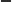 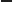 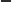 Pagrindinio ugdymo programai grupinio mokymosi forma kasdieniu mokymo proceso organizavimo būdu įgyvendinti skiriamas pamokų skaičius per savaitę 2018–2019 m.m.:Pagrindinio ugdymo programos:IV SKYRIUSVIDURINIO UGDYMO PROGRAMOS VYKDYMASPIRMASIS SKIRSNISVIDURINIO UGDYMO PROGRAMOS VYKDYMO BENDROSIOS NUOSTATOSVidurinio ugdymo programa įgyvendinama, vadovaujantis Vidurinio ugdymo bendrosiomis programomis, Mokymosi formų ir mokymo organizavimo tvarkos aprašu, Geros mokyklos koncepcija, Bendraisiais ugdymo planais, atsižvelgiama į Mokymosi krypčių pasirinkimo galimybių didinimo 14-19 metų mokiniams modelio aprašą.Ugdymo turinys planuojamas visai vidurinio ugdymo programai (dvejiems metams).Vidurinis ugdymas III–IV gimnazijos klasėse organizuojamas vadovaujantis Mokinių bendrojo ugdymo dalyko programos, dalyko kurso/kalbos mokėjimo lygio, pasirenkamojo dalyko ar pasirenkamojo dalyko modulio keitimo tvarka, patvirtinta gimnazijos direktoriaus 2015 m. rugsėjo 1 d. įsakymu Nr. V-119.Gimnazija, formuodama ir įgyvendindama gimnazijos ugdymo turinį pagal Vidurinio ugdymo bendrąsias programas:iki 10 procentų dalykui numatomų pamokų organizuoja projektine veikla. Metodinėse grupėse mokytojai aptaria, kokiose klasėse, kokiuose dalykuose kiek pamokų skirs projektinei veiklai. Dalykų mokytojai konkretizuoja savo sprendimus ilgalaikiuose planuose.iki 10 procentų dalykui skirtų pamokų organizuoja kitose edukacinėse aplinkose. Metodinėse grupėse mokytojai aptaria, kokiose klasėse, kokiuose dalykuose kiek pamokų organizuos kitose edukacinėse aplinkose. Dalykų mokytojai konkretizuoja savo sprendimus ilgalaikiuose planuose.Mokykla sudaro sąlygas mokiniams:savanoriškai užsiimti socialine-pilietine ar kita visuomenei naudinga veikla;susipažinti su profesinės veiklos įvairove ir rinkimosi galimybėmis, planuoti savo tolesnį mokymąsi ir darbinę veiklą (t.y. karjerą). Mokiniams siūlomas ugdymo karjeros modulis;keisti pasirinktą dalyką, dalyko kursą, dalyko modulį ar dalyko mokėjimo lygį;rengti ir įgyvendinti projektus;formuoti savo pasiekimų aplankus, kuriuose kaupiami mokinių pažangos ir pasiekimų įrodymai;per mokymosi dienas, skirtas pažintinei, kultūrinei veiklai, atlikti savanorišką veiklą, veiklą, susijusią su ugdymu karjerai;kurie mokosi savarankiškai pavienio mokymosi forma, konsultacijoms skiriama iki 15 procentų, o besimokantiems grupinio mokymosi forma – 40 procentų Bendrųjų ugdymo planų 143 punktu nustatyto savaitinių pamokų skaičiaus.Specialiosios medicininės fizinio pajėgumo grupės mokinių kūno kultūros ugdymas organizuojamas, vadovaujantis bendrųjų ugdymo planų 122.10.3, 122.10.5 papunkčiais.Vidurinio ugdymo programai grupinio mokymosi forma kasdieniu mokymo proceso organizavimo būdu įgyvendinti skiriamų pamokų skaičius per savaitę:Gimnazijos III–IV klasėsV. SKYRIUSMOKINIŲ, TURINČIŲ SPECIALIŲJŲ UGDYMOSI POREIKIŲ (IŠSKYRUS ATSIRANDANČIUS DĖL IŠSKIRTINIŲ GABUMŲ), UGDYMO ORGANIZAVIMASPIRMASIS SKIRSNIS BENDROSIOS NUOSTATOSGimnazija sudaro sąlygas mokiniui, turinčiam specialiųjų ugdymosi poreikių, gauti kokybišką ir poreikius atitinkantį ugdymą ir būtiną švietimo pagalbą.Gimnazija mokinio, turinčio specialiųjų ugdymosi poreikių, ugdymą organizuoja vadovaudamasi Mokinių, turinčių specialiųjų ugdymosi poreikių, ugdymo organizavimo tvarkos aprašu, patvirtintu Lietuvos Respublikos švietimo ir mokslo ministro 2011 m. rugsėjo 30 d.  įsakymu Nr. V-1795 „Dėl Mokinių, turinčių specialiųjų ugdymosi poreikių, ugdymo organizavimo tvarkos aprašo patvirtinimo“ ir šio skyriaus nuostatomis, bei atsižvelgia į:formaliojo švietimo programą;mokymosi formą ir mokymo proceso organizavimo būdą;individualizuoto ugdymo ir švietimo pagalbos reikšmę, švietimo pagalbos specialistų, gimnazijos vaiko gerovės komisijos, pedagoginių psichologinių ar švietimo pagalbos tarnybų rekomendacijas;gimnazijos galimybes (specialistų komanda, mokymo(si) aplinka, mokymo ir švietimo pagalbos lėšos).Gimnazija, pritaikydama ugdymo planą mokinių reikmėms ir vadovaudamasi bendruosiuose ugdymo planuose pradinio, pagrindinio ir vidurinio ugdymo dalykų programoms įgyvendinti skiriamų savaitinių pamokų skaičiumi, nurodytu bendrųjų ugdymo planų 96–97, 124, 143 punktuose. Gimnazija gali:iki 20 procentų koreguoti dalykų programoms įgyvendinti skiriamų savaitinių ugdymo valandų skaičių, nurodytą Pradinio ugdymo programos bendrojo ugdymo plano 22 punkte bei 32.6 papunktyje;iki 30 procentų koreguoti dalykų programoms įgyvendinti skiriamų savaitinių pamokų skaičių (nemažindamos nustatyto mokiniui minimalaus pamokų skaičiaus per savaitę);planuoti specialiąsias pamokas ir (ar) didinti pamokų, skirtų ugdymo sričiai, socialinei veiklai, ugdymui profesinei karjerai, medijų ir informaciniam raštingumui ir t. t., skaičių, siekiant plėtoti asmens kompetencijas ir tenkinti ugdymosi poreikius;keisti specialiųjų pamokų, pratybų ir individualiai pagalbai skiriamų valandų (pamokų) skaičių per mokslo metus, atsižvelgdamos į mokinio reikmes, švietimo pagalbos specialistų, vaiko gerovės komisijos ir pedagoginės psichologinės ar švietimo pagalbos tarnybos rekomendacijas;keisti pamokų trukmę, dienos ugdymo struktūrą, atsižvelgdamos į mokinio galias ir sveikatą, poilsio poreikį, keliamus individualius ugdymo tikslus; Specialiųjų ugdymosi poreikių mokinių ugdymas gimnazijoje vyksta visiškos integracijos forma. Gimnazija užtikrina specialiųjų ugdymosi poreikių turinčių mokinių ugdymo tęstinumą ir nuoseklumą.ANTRASIS SKIRSNISINDIVIDUALAUS UGDYMO PLANO RENGIMASIndividualus ugdymo planas rengiamas, vadovaujantis Trakų gimnazijos pagalbos teikimo vaikui modelio tvarkos aprašu, patvirtintu gimnazijos direktoriaus 2017 m. spalio 11 d. įsakymu Nr. V-141.Vaiko gerovės komisijos ir pedagoginės psichologinės ar švietimo pagalbos tarnybos siūlymu, tėvų (globėjų, rūpintojų) pritarimu mokiniui, turinčiam vidutinių, didelių ir labai didelių specialiųjų ugdymosi poreikių, ugdymas pritaikomas taip:mokinys, dėl klausos sutrikimo, įvairiapusių raidos, elgesio ir emocijų, kalbos ir kalbėjimo, skaitymo ir (ar) rašymo sutrikimų, intelekto sutrikimų (taip pat ir nepatikslinto intelekto sutrikimo), judesio ir padėties sutrikimų, kochlearinių implantų, dėl bendrųjų mokymosi sutrikimų, taip pat turintis mokymosi sunkumų dėl nepalankios aplinkos, gali vėliau pradėti mokytis pirmosios užsienio kalbos, mokytis tik vienos užsienio kalbos arba pradėti vėliau mokytis antrosios užsienio kalbos;vietoj pirmosios ar antrosios užsienio kalbos mokinys gali rinktis individualaus ugdymo plano dalykus, tenkinančius specialiuosius ugdymosi poreikius, gauti pedagoginę ar specialiąją pedagoginę pagalbą, papildomai mokytis lietuvių kalbos;mokinys, atleistas nuo dalyko mokymosi pagal šį bendrųjų ugdymo planų punktą, laikomas baigusiu pradinio, pagrindinio ugdymo programą, jei kitų ugdymo plano dalykų įvertinimai yra patenkinami.Mokiniui, kuris mokosi pagal pagrindinio ugdymo individualizuotą programą dėl nežymaus intelekto sutrikimo, individualus ugdymo planas rengiamas vadovaujantis Bendrųjų ugdymo planų 124, 143 punktuose nustatytu dalykų programoms įgyvendinti savaitinių pamokų skaičiumi, kuris, atsižvelgiant į mokymosi formą ir mokymo proceso organizavimo būdą, gali būti koreguojamas iki 25 procentų:keičiamas (mažinamas, didinamas) dalykams skirtų pamokų skaičius;numatoma papildoma mokytojo pagalba;planuojamos specialiosios pamokos;didinamas pamokų skaičius, skirtas meniniam, technologiniam ugdymui, kitų dalykų mokymui, socialinei veiklai, karjeros ugdymo kompetencijoms ugdyti;keičiamas specialiųjų pamokų, pratybų ir individualiai pagalbai skiriamų valandų (pamokų) skaičius per mokslo metus, atsižvelgiant į mokinio reikmes, švietimo pagalbos specialistų, vaiko gerovės komisijos ar pedagoginės psichologinės tarnybos rekomendacijas;1–2 pamokomis mažinamas minimalus privalomų pamokų skaičius, didinamas neformaliojo švietimo valandų skaičius ar organizuojamos veiklos, lavinančios praktinius gebėjimus.TREČIASIS SKIRSNISMOKINIŲ, TURINČIŲ SPECIALIŲJŲ UGDYMOSI POREIKIŲ, PAŽANGOS IR PASIEKIMŲ VERTINIMASMokinio, kuriam rekomenduota mokytis pritaikius pradinio ugdymo bendrąją programą arba pagal pagrindinio ugdymo individualizuotą programą, atsižvelgiant į programos pritaikymo lygį, mokymosi pažanga ir pasiekimai vertinami vadovaujantis Pradinio ugdymo programos bendrojo ugdymo plano 42–44 punktų nuostatomis:specialiųjų ugdymosi poreikių turinčių mokinių, ugdomų pagal pradinio ugdymo individualizuotą programą, padaryta arba nepadaryta pažanga fiksuojama atitinkamoje elektroninio dienyno skiltyje įrašant „pp“ arba „np“, komentarais;baigus pradinio ugdymo programą rengiamas Pradinio ugdymo programos baigimo pasiekimų ir pažangos vertinimo aprašas.Mokinio, kuris mokosi pagal bendrojo ugdymo programą, mokymosi pasiekimai ir pažanga vertinami pagal bendrosiose programose numatytus pasiekimus ir vadovaujantis Bendrųjų ugdymo planų 44–55 punktų nuostatomis:mokinio, kuris mokosi pagal Pagrindinio ir vidurinio bendrojo ugdymo dalykų pritaikytą programą, mokymosi pažanga ir pasiekimai ugdymo procese vertinami pagal šioje programoje numatytus pasiekimus, vertinimo kriterijai aptariami su mokiniu, jo tėvais (globėjais, rūpintojais), švietimo pagalbą teikiančiais specialistais, susitariama, kokiais aspektais bus pritaikomas mokinio pasiekimų vertinimas ir pa(si)tikrinimų būdai, kaip jie derės su bendrosiose programose numatytais pasiekimų lygiais;dėl mokinio, kuris mokosi pagal individualizuotą pagrindinio ugdymo programą mokymosi pasiekimai vertinami, atsižvelgiant į mokinio galias ir vertinimo suvokimą, specialiuosius ugdymosi poreikius, numatomą pažangą, tėvų (globėjų, rūpintojų) pageidavimus, pažymiais ir komentarais. Pažanga fiksuojama atitinkamoje elektroninio dienyno skiltyje.KETVIRTASIS SKIRSNISPSICHOLOGINĖS PAGALBOS, SPECIALIOSIOS PEDAGOGINĖS, SPECIALIOSIOS, SOCIALINĖS PAGALBOS MOKINIAMS TEIKIMASMokykla specialiąją pedagoginę ir specialiąją pagalbą, socialinę ir psichologinę pagalbą mokiniui teikia, vadovaudamasi teisės aktais ir įgyvendindama pedagoginės psichologinės tarnybos ar gimnazijos Vaiko gerovės komisijos rekomendacijas.PENKTASIS SKIRSNISMOKINIŲ, TURINČIŲ SPECIALIŲJŲ UGDYMOSI POREIKIŲ, MOKYMAS NAMIEMokinio, turinčio specialiųjų ugdymosi poreikių, mokymą namie savarankišku mokymo proceso organizavimo būdu organizuoja gimnazija pagal Vaiko gerovės komisijos ar pedagoginės psichologinės tarnybos gydytojų rekomendacijas, sudariusi individualų ugdymo planą mokymosi namie laikotarpiui.Mokiniui, kuris mokosi pagal pritaikytą bendrojo ugdymo programą, mokyti namie mokykla skiria pamokų vadovaudamasi Bendrųjų ugdymo planų 107–110 ir 124, 143 punktais, 1 ar 2 pamokos gali būti skiriamos specialiosioms pamokoms ar specialiosioms pratyboms, o mokiniui, kuris mokosi tautinės mažumos kalba, – 2 papildomos valandos lietuvių kalbai ir literatūrai mokyti.________________________________Rudens atostogos2018 m. spalio 29 d. – lapkričio 2 d. Žiemos (Kalėdų) atostogos2018 m. gruodžio 27 d.– 2019 m. sausio 2 d.Žiemos atostogos2019 m. vasario 18 d. – vasario 22 d.Pavasario (Velykų) atostogos2019 m. balandžio 23 d. – balandžio 26 d.Vasaros atostogos 1–4 klasės mokiniams2019 m. birželio 8 d. –  rugpjūčio 31 d.Vasaros atostogos 5–8, gimnazijos I-III klasės mokiniams2019 m. birželio 24 d. – rugpjūčio 31 d.KlasėsI trimestrasII trimestrasIII trimestras1-4 kl.2018-09-03 – 2018-11-302018-12-01 – 2019-02-282019-03-01 – 2019-06-075-8, I-II gimnazijos kl.2018-09-03 – 2018-11-302018-12-01 – 2019-02-282019-03-01 – 2019-06-21		Klasės                     I pusmetisII pusmetis III gimnazijos kl.2018-09-03 – 2019-01-182019-01-21 – 2019-06-21 IV gimnazijos kl.2018-09-03 – 2019-01-182019-01-21 – 2019-05-24Dalykas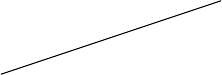               Klasė1234Iš visoDorinis ugdymas11114Gimtoji kalba (lenkų)777728Lietuvių kalba455519Užsienio kalba (anglų)2226Matematika444517Pasaulio pažinimas22228Dailė ir technologijos22217Muzika22228Kūno kultūra22228Šokis33333Privalomas pamokų skaičius25272728107Valandos, skirtos mokinių ugdymo(si) poreikiams tenkinti33333Neformaliojo švietimo valandos66666DalykaiPagrindinio ugdymo programos I dalis5–8 klasėsPagrindinio ugdymo programos I dalis5–8 klasėsPagrindinio ugdymo programos I dalis5–8 klasėsPagrindinio ugdymo programos I dalis5–8 klasėsPagrindinio ugdymo programos I dalis5–8 klasėsPagrindinio ugdymo programos II dalisI-II klasėsPagrindinio ugdymo programos II dalisI-II klasėsPagrindinio ugdymo programos II dalisI-II klasėsDalykai5678Iš visoIš visoDorinis ugdymas11114112Lenkų (gimtoji) kalba555520448Lietuvių kalba ir literatūra555520459Užsienio (anglų) kalba333312336Užsienio (rusų) kalba-1113112Matematika444416347Gamta ir žmogus22--4---Biologija--213213Fizika--123224Chemija---22224IT111-3112Istorija22228224Pilietiškumo pagrindai-----1-1Geografija-2226213Ekonomika ir verslumas------11Dailė11+1*11+1*113112Muzika1111113112Technologijos22/222/22/12/22/12/23/4224Kūno kultūra2222226224Šokis1-1-113112Žmogaus sauga**20,5-0,5Socialinė-pilietinė veikla10101010min. 10 val.1010min. 10 val.Minimalus pamokų skaičius mokiniui2932323329/33333333Pamokų skaičius per savaitę, skirtų mokinio ugdymo poreikiams tenkinti, mokymosi pagalbai teikti3333125510Neformalusis vaikų švietimas22228235Ugdymo sritis, dalykaiBendrasis kursasBendrasis kursasIšplėstinis kursasIšplėstinis kursasIII IVIII IV Dorinis ugdymas:Dorinis ugdymas:Dorinis ugdymas:Dorinis ugdymas:Dorinis ugdymas:Tikyba11Kalbos:Kalbos:Kalbos:Kalbos:Kalbos:Lietuvių kalba ir literatūra5676Gimtoji kalba (lenkų)4455Užsienio kalba (anglų) 1-oji3333Užsienio kalba (rusų) 2-oji22--Socialinis ugdymas:Socialinis ugdymas:Socialinis ugdymas:Socialinis ugdymas:Socialinis ugdymas:Istorija2233Geografija2233Matematika3345Gamtamokslinis ugdymas:Gamtamokslinis ugdymas:Gamtamokslinis ugdymas:Gamtamokslinis ugdymas:Gamtamokslinis ugdymas:Biologija2233Fizika2234Chemija2233Menai ir technologijos:Menai ir technologijos:Menai ir technologijos:Menai ir technologijos:Menai ir technologijos:Dailė22Muzika22Šokis11Statyba ir medžio apdirbimas22Kūno kultūra:Kūno kultūra:Kūno kultūra:Kūno kultūra:Kūno kultūra:Bendroji kūno kultūra22Sporto šaka: tinklinis22Sporto šaka: krepšinis22Pasirenkamieji dalykai, dalykų moduliai:Pasirenkamieji dalykai, dalykų moduliai:Pasirenkamieji dalykai, dalykų moduliai:Pasirenkamieji dalykai, dalykų moduliai:Pasirenkamieji dalykai, dalykų moduliai:Informacinės technologijos1122Ekonomika ir verslumas11		Užsienio kalba (anglų)22		Lenkų kalba (gimtoji)11Minimalus mokinio privalomų pamokų skaičius per savaitę31,5 pamoka per savaitę31,5 pamoka per savaitę31,5 pamoka per savaitę31,5 pamoka per savaitęNeformalusis švietimas (valandų skaičius) klasei6 pamokos dvejiems metams6 pamokos dvejiems metams6 pamokos dvejiems metams6 pamokos dvejiems metamsMokinio ugdymo poreikiams tenkinti12 pamokų per savaitę12 pamokų per savaitę12 pamokų per savaitę12 pamokų per savaitęMaksimalus klasei skiriamų pamokų skaičius per savaitę vidurinio ugdymo programai įgyvendinti12 pamokų12 pamokų12 pamokų12 pamokų